БЛАГОВЕЩЕНСКАЯ ГОРОДСКАЯ ДУМА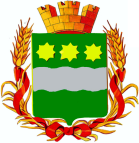 Амурской области(шестой созыв)РЕШЕНИЕ27.09.2018							                                      № 48/92г. Благовещенск┌                                                                ┐В  соответствии  со  статьей  28  Федерального  закона от 06.10.2003 № 131-ФЗ «Об общих принципах организации местного самоуправления в Российской Федерации», Положением об организации и проведении публичных слушаний в муниципальном образовании городе Благовещенске по вопросам местного значения, утвержденным  решением  Благовещенской городской  Думы от 14.06.2018 № 46/55, в целях информирования жителей городского округа о важном вопросе местного значения, выносимом на рассмотрение  Благовещенской городской Думы,  на основании статьи 20 Устава муниципального образования города Благовещенска, учитывая заключение комитета Благовещенской городской Думы по местному самоуправлению, Благовещенская городская Думарешила:1. Назначить публичные слушания по проекту решения Благовещенской городской Думы «О внесении изменений в Устав муниципального образования  города Благовещенска».2. Утвердить состав организационного комитета по проведению публичных слушаний (прилагается).3. Провести публичные слушания 15 октября 2018 года. 4. Настоящее решение вступает в силу после его официального опубликования в газете «Благовещенск».5. Контроль за исполнением настоящего решения возложить на комитет Благовещенской городской Думы по местному самоуправлению (Ю.А. Грошев).Председатель Благовещенской городской Думы                                                                                    С.В. Попов     СОСТАВорганизационного комитета по проведению публичных слушанийпо проекту решения Благовещенской городской Думы «О внесении изменений в Устав муниципального образования города Благовещенска»Грошев Юрий Александрович -  председатель комитета  Благовещенской городской Думы по местному самоуправлению, председатель организационного комитета по проведению публичных слушаний Левцов Владимир Федорович - управляющий делами аппарата Благовещенской городской Думы Лозовая Ирина Александровна - начальник экспертно-правового отдела аппарата Благовещенской городской Думы Кобелева Светлана Александровна - начальник управления по документационному обеспечению управления администрации города БлаговещенскаЩипун Наталья Геннадьевна - начальник экспертно-правового отдела правового управления администрации города БлаговещенскаХаритонов Андрей Михайлович - начальник отдела кадров администрации города БлаговещенскаШункова Екатерина Николаевна - председатель органа общественной самодеятельности «Театральный»  города БлаговещенскаЧечевская Анна Афанасьевна - председатель БГОО «Центр общественных инициатив» города БлаговещенскаНечаева Светлана Георгиевна - председатель органа общественной самодеятельности «Центральный» города БлаговещенскаИНФОРМАЦИЯ О ПРОВЕДЕНИИ ПУБЛИЧНЫХ СЛУШАНИЙ ПО ПРОЕКТУ РЕШЕНИЯ БЛАГОВЕЩЕНСКОЙ ГОРОДСКОЙ ДУМЫ «О ВНЕСЕНИИ ИЗМЕНЕНИЙ В УСТАВ МУНИЦИПАЛЬНОГО ОБРАЗОВАНИЯ ГОРОДА БЛАГОВЕЩЕНСКА»В соответствии с законодательством Российской Федерации решением Благовещенской городской Думы от 27.09.2018 года № 48/92 назначены публичные слушания по проекту решения Благовещенской городской Думы «О внесении изменений в Устав муниципального образования города Благовещенска». Обсуждение проекта решения в рамках публичных слушаний  состоится  в  17.00 час.  15 октября 2018  года по адресу: ул. Ленина, 108/2 (зал заседаний).Ознакомится с проектом решения Благовещенской городской Думы «О внесении изменений в Устав муниципального образования города Благовещенска» и внести предложения по проекту можно в рабочие дни с               28 сентября 2018 года по 10 октября 2018 года с 9.00 час. до 18.00 час. по адресу: ул. Ленина, 133, Благовещенская городская Дума, каб. 207, контактный телефон 990-683. Проект решения Благовещенской городской Думы «О внесении изменений в Устав муниципального образования города Благовещенска» опубликован в газете «Благовещенск» № 38 (1497)                         от 28.09.2018 года, а также размещен в информационно-телекоммуникационной сети «Интернет» на официальном сайте Благовещенской городской Думы (http://www.blagduma.ru) и на официальном сайте администрации города Благовещенска (http://www.admblag.ru).ПОРЯДОК УЧАСТИЯ ГРАЖДАН В ПУБЛИЧНЫХ СЛУШАНИЯХ1. Правом на участие в публичных слушаниях обладает любой гражданин, проживающий на территории города Благовещенска и достигший 18 лет.2. Участие в публичных слушаниях осуществляется на добровольной основе.3. Жители города, желающие выступить на публичных слушаниях 15 октября 2018 года при обсуждении проекта решения Благовещенской городской Думы «О внесении изменений в Устав муниципального образования города Благовещенска», до 18.00 час. 10 октября 2018 года  подают в организационный комитет по проведению публичных слушаний (ул. Ленина, 133, каб. 207) заявления о желании выступить с предложениями по теме публичных слушаний. Заявления и предложения подаются в письменной форме.4. Жители города, не заявившие о желании выступить при обсуждении проекта решения Благовещенской городской Думы «О внесении изменений в Устав муниципального образования города Благовещенска», участвуют в публичных слушаниях без права выступления.